Inschrijfformulier Buiten Volleybaltoernooi 2024 Team naam 			 _____________________________________________ Naam contact persoon	 _____________________________________________Adres contact persoon 	_____________________________________________ Telefoonnummer 		_____________________________________________ E-mailadres 			_____________________________________________        Ja, ik wil via de mail op de hoogte worden gehouden van andere georganiseerde activiteiten. 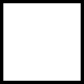 Namen van de spelers 1. _____________________________________________________ 2. _____________________________________________________ 3. _____________________________________________________ 4. _____________________________________________________ 5. _____________________________________________________ 6. _____________________________________________________ 7. _____________________________________________________ Let op: Per team mogen er maximaal 2 NEVOBO spelers meedoen. Per team mogen er 2 spelers vanaf 12 jaar mee doen.Wanneer er spelers van 12+ meedoen binnen jou team, staan er minimaal 4 spelers van 16+ in het veld.€ 30,- per team, bij aanvang van het toernooi contant of via QR-code te voldoen.Het wedstrijdreglement kunt u terug vinden op www.vvdeplaneet.nlInlevermogelijkheden inschrijfformulierMailen; 	info@vvdeplaneet.nlInleveren; 	Hoofdweg 119